Publicado en CDMX el 29/04/2019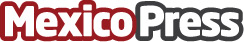 NCR presenta solución para PyMEs 'todo en uno' para procesar pagos y aprovechar el comercio digitalEl evento NCR Silver One ™ incluye clientes PyME como el restaurante Bobby FlayDatos de contacto:NCRNCRNota de prensa publicada en: https://www.mexicopress.com.mx/ncr-presenta-solucion-para-pymes-todo-en-uno Categorías: Nacional Finanzas Marketing Emprendedores Software Consumo http://www.mexicopress.com.mx